GAÜN’DEN İKLİM DEĞİŞİKLİĞİ VE DÜNYA SAATİ ETKİNLİĞİNE DESTEKİnsanoğlunun kendi eli ile yarattığı ve bütün dünyayı etkileyen iklim değişikliğine dikkat çekmek ve yapılan etkinliğe destek olmak amacı için 25 Mart 2015 günü 20:30 ile 21:30 arasında bütün dünya ile aynı anda 1 saatliğine GAÜN’de 27 binada ışıklar kapatıldı. İklim değişikliği sorununa dikkat çekmek için düzenlenen ve dünyanın en büyük çevre etkinliklerinden birisi olan Dünya Saati (Earth Hour) uygulaması, Gaziantep Üniversitesinde, Gaziantep Üniversitesi Çevre Araştırmaları Merkezi (GÜÇAMER) ve Gaziantep Üniversitesi Çevre Topluluğu (GÜÇET) katkıları ile gerçekleşti. GÜÇAMER Müdürü Öğr. Gör. Mehmet ATILGAN yaptığı açıklamada; Dünya Doğayı Koruma Vakfının (World Wide Fund for Nature ya da kısaca WWF) misyonunun; dünyanın biyolojik çeşitliliğini koruyarak, yenilenebilir kaynakların sürdürülebilirliğini sağlayarak; kirlilik ve aşırı tüketimin azaltılmasını teşvik ederek gezegenimizin doğal çevresinin bozulmasını durdurmak ve insanın doğayla uyum içinde yaşadığı bir geleceğin kurulmasına katkıda bulunmak olduğunu belirterek, WWF’nin etkinliğine Gaziantep Üniversitesi olarak 27 birimde ışıkları bütün dünya ile aynı anda 20:30 ile 21:30 arasında 1 saat kapatarak katkıda bulunduklarını belirtti. Gaziantep ilinin plaka numarası 27 olduğu için üniversite içerisinde 27 bina seçtiklerine vurgu yapan ATILGAN; iklim değişikliğinin en büyük sorumluları gelişmiş ülkeler olmasına rağmen iklim değişikliğinin bütün dünyayı etkilediğini ve önlem alınmaz ise dünyayı çok daha büyük çevre felaketlerinin beklediğini açıkladı.Öğr. Gör. Mehmet ATILGANGaziantep ÜniversitesiÇevre Araştırmaları Merkezi (GÜÇAMER)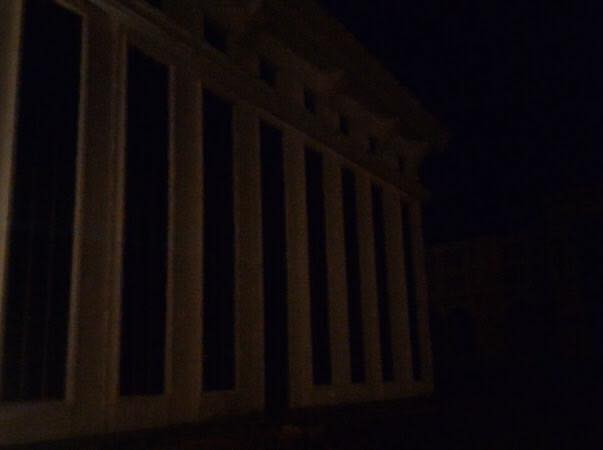 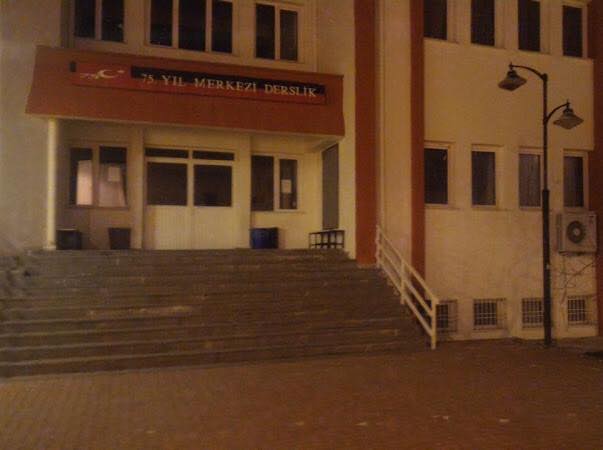 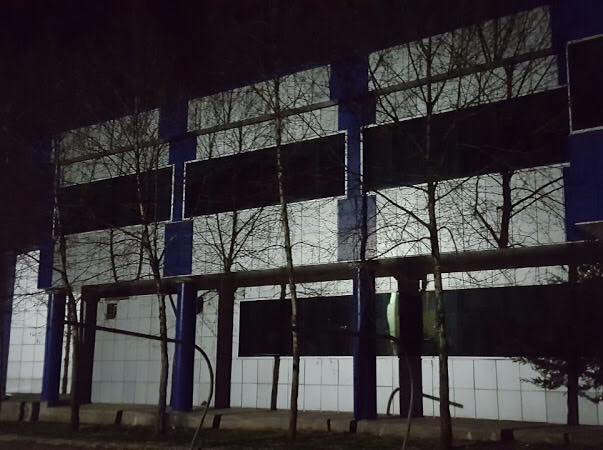 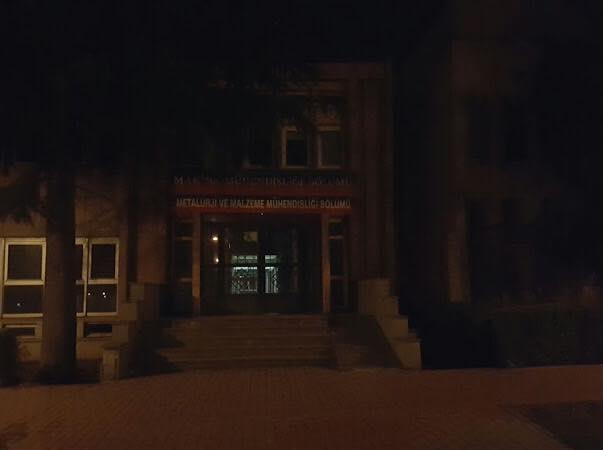 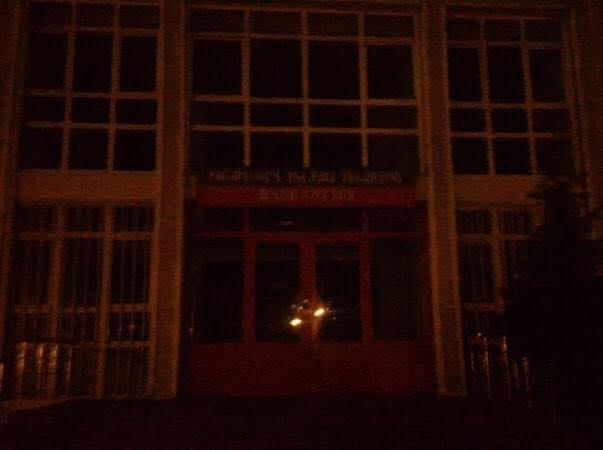 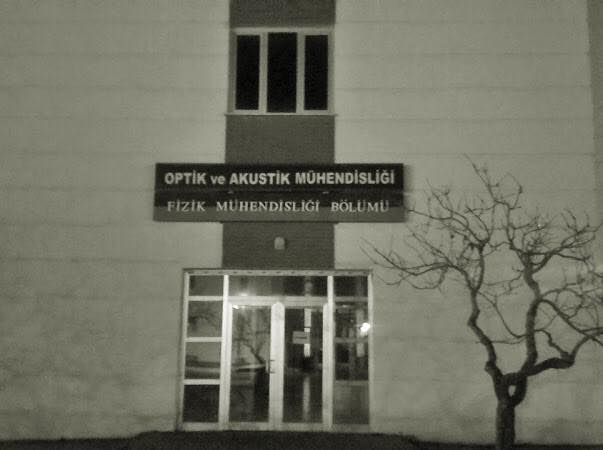 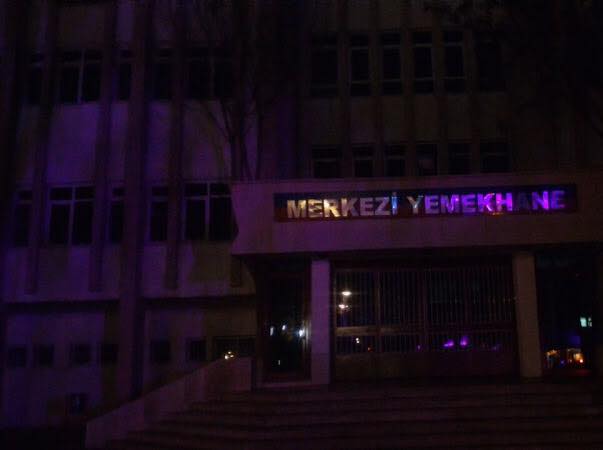 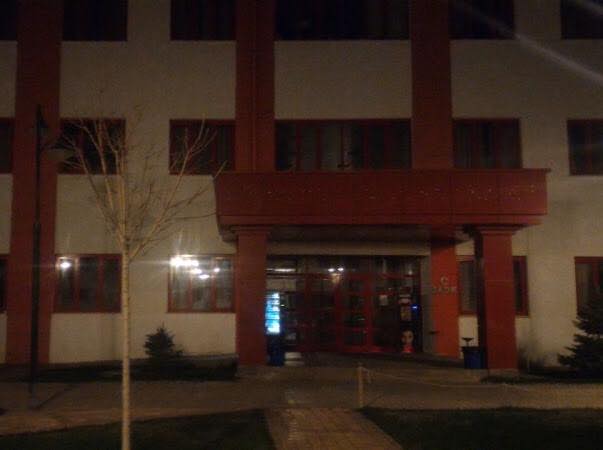 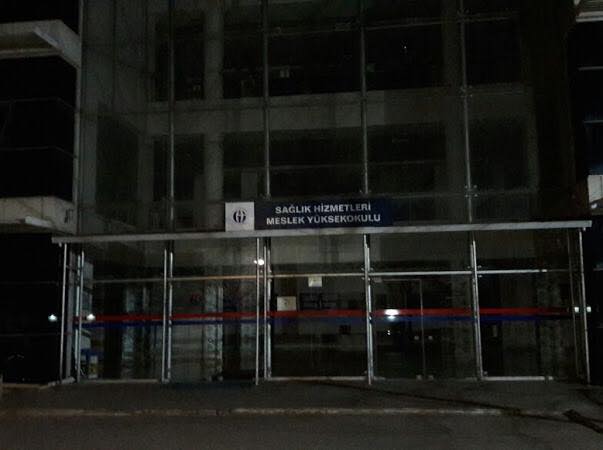 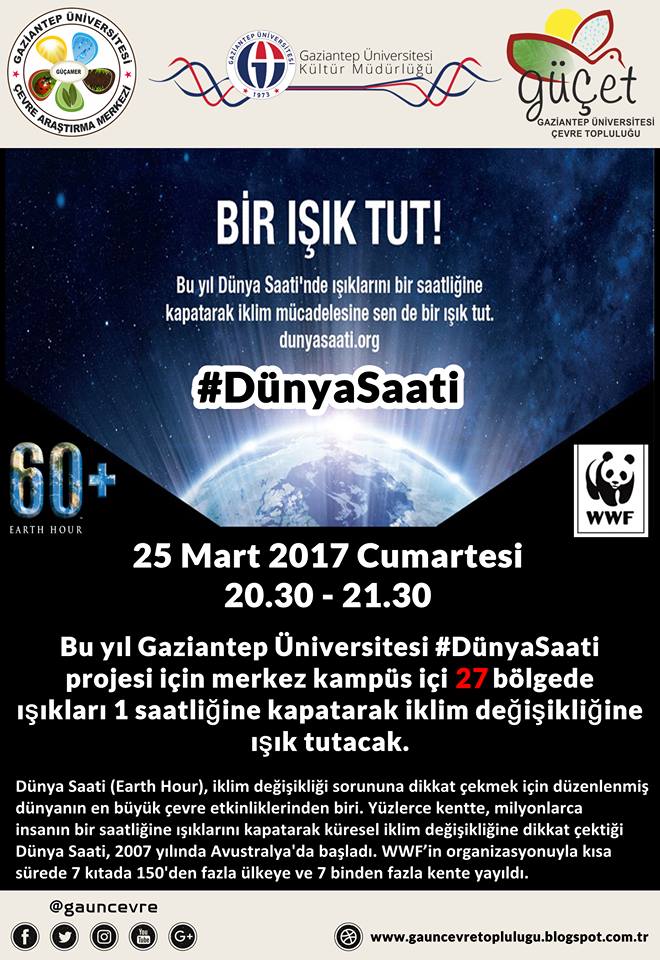 